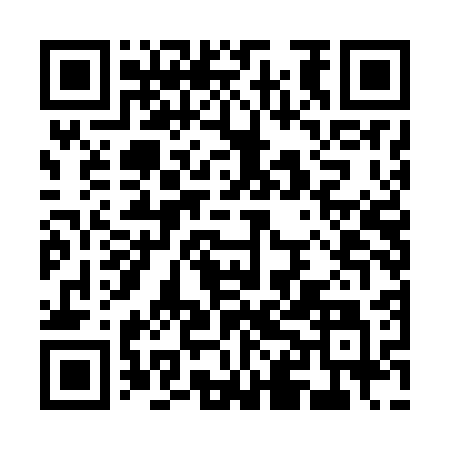 Prayer times for Atilio Vivaqua, BrazilWed 1 May 2024 - Fri 31 May 2024High Latitude Method: NonePrayer Calculation Method: Muslim World LeagueAsar Calculation Method: ShafiPrayer times provided by https://www.salahtimes.comDateDayFajrSunriseDhuhrAsrMaghribIsha1Wed4:476:0211:422:575:216:322Thu4:476:0211:422:565:216:323Fri4:476:0311:422:565:206:314Sat4:476:0311:412:555:206:315Sun4:486:0411:412:555:196:316Mon4:486:0411:412:555:186:307Tue4:486:0411:412:545:186:308Wed4:496:0511:412:545:176:299Thu4:496:0511:412:545:176:2910Fri4:496:0611:412:535:176:2911Sat4:496:0611:412:535:166:2812Sun4:506:0611:412:535:166:2813Mon4:506:0711:412:525:156:2814Tue4:506:0711:412:525:156:2715Wed4:516:0811:412:525:146:2716Thu4:516:0811:412:525:146:2717Fri4:516:0811:412:515:146:2618Sat4:526:0911:412:515:136:2619Sun4:526:0911:412:515:136:2620Mon4:526:1011:412:515:136:2621Tue4:536:1011:412:505:136:2622Wed4:536:1011:412:505:126:2523Thu4:536:1111:422:505:126:2524Fri4:546:1111:422:505:126:2525Sat4:546:1211:422:505:126:2526Sun4:546:1211:422:505:116:2527Mon4:546:1311:422:505:116:2528Tue4:556:1311:422:505:116:2529Wed4:556:1311:422:495:116:2530Thu4:556:1411:422:495:116:2531Fri4:566:1411:432:495:116:25